Хореографический ансамбль «Каблучок»                                                         Руководитель: Сахаутдинова Лилияна Ахсановна
Набор детей с 11 до 14 лет.    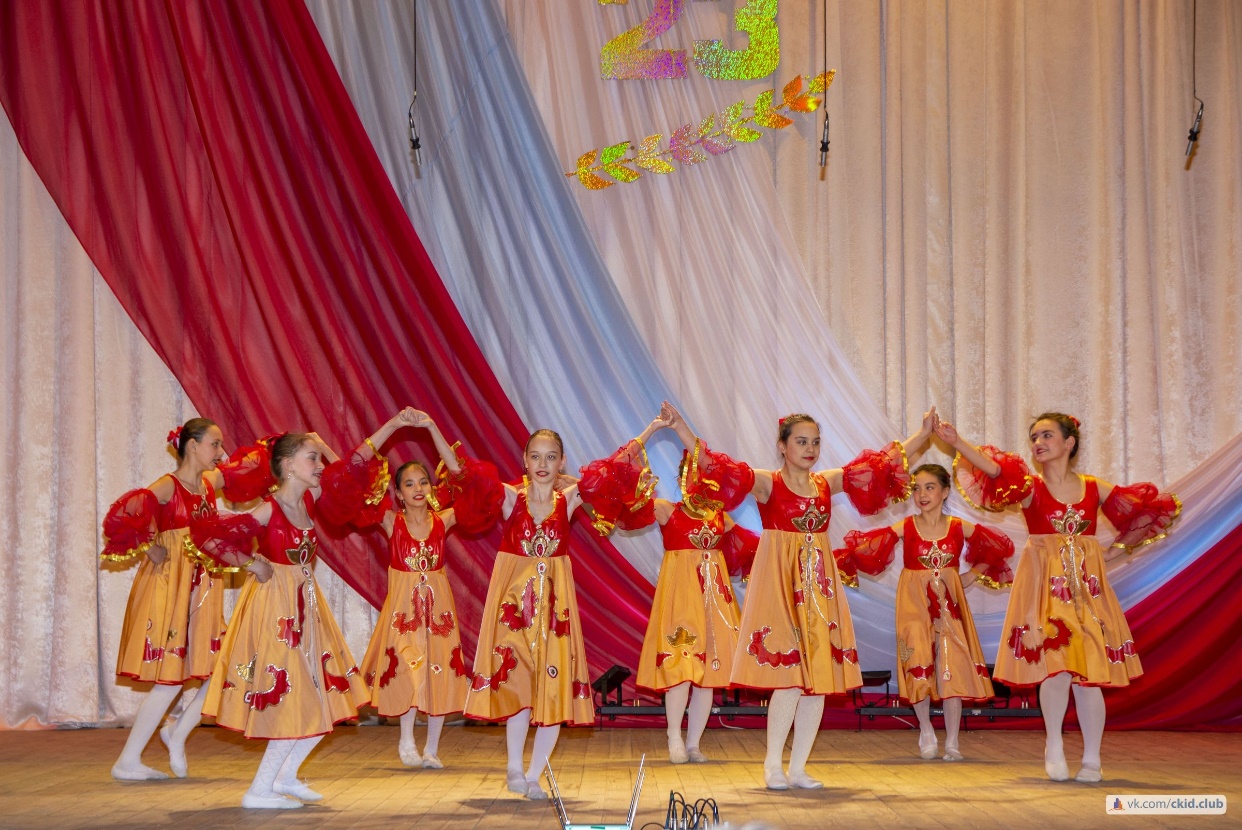  Образцовый хореографический ансамбль «Афарин»             Руководитель: Белянина Олеся Ирековна                                   Дополнительный набор с 13 по 15 лет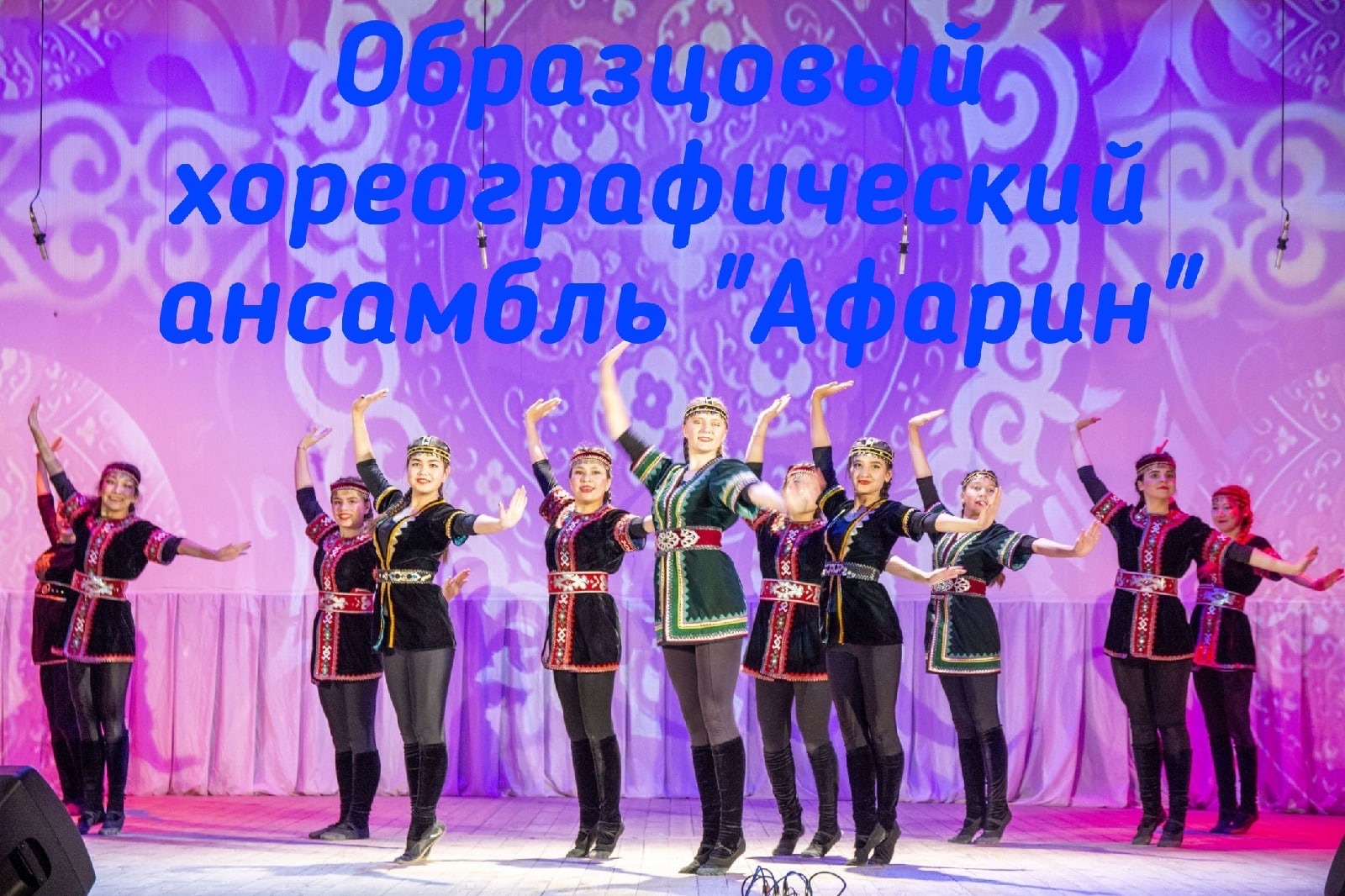 Образцовый детский башкирский театр «Тамыр»Руководитель: Фазылова Милауша ЮсуповнаНабор детей с 8 лет по 14 лет.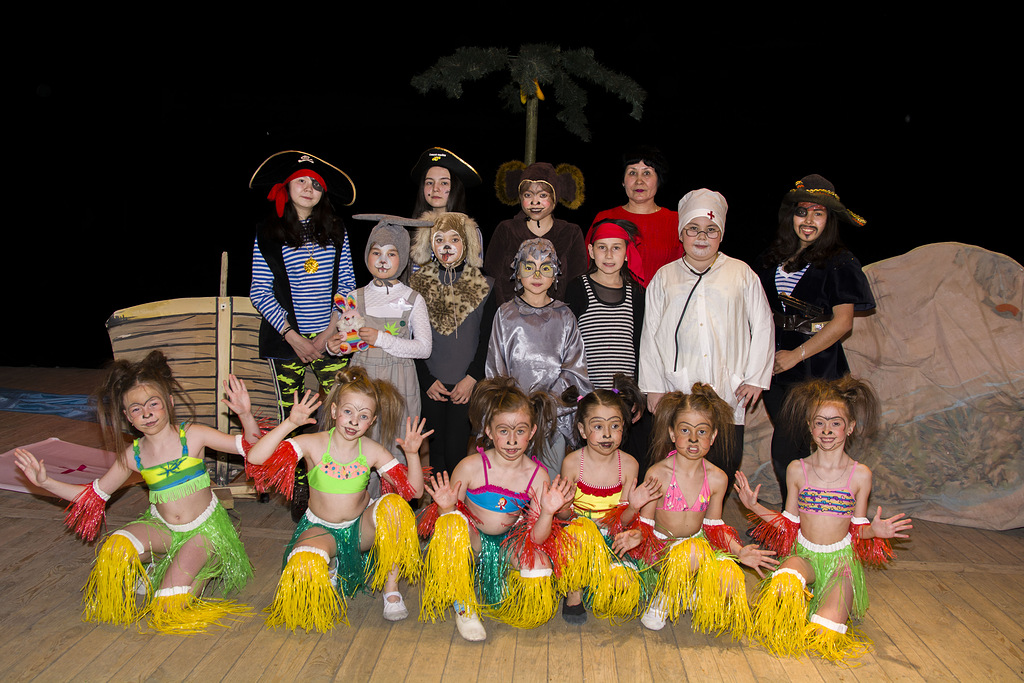 Театр-студия «Аленький цветочек»Руководитель: Янбаева Зарифа КиньябаевнаНабор детей с 6 лет по 14 лет. 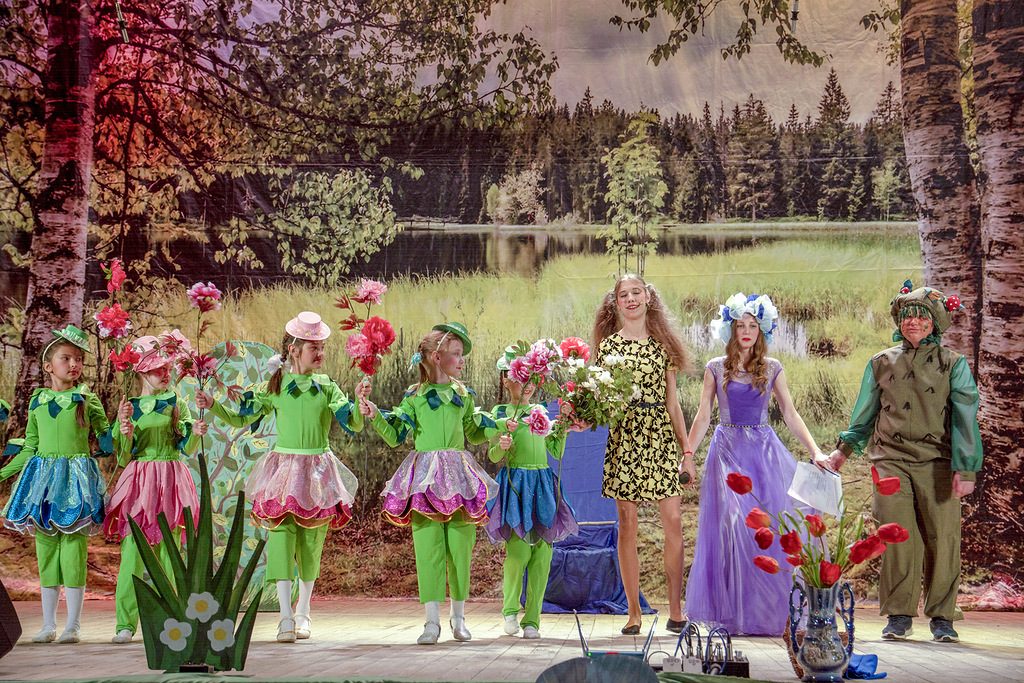 Клуб по интересам «Задоринка»Руководитель: Мирошниченко Анна СергеевнаНабор детей с 10 до 14 лет.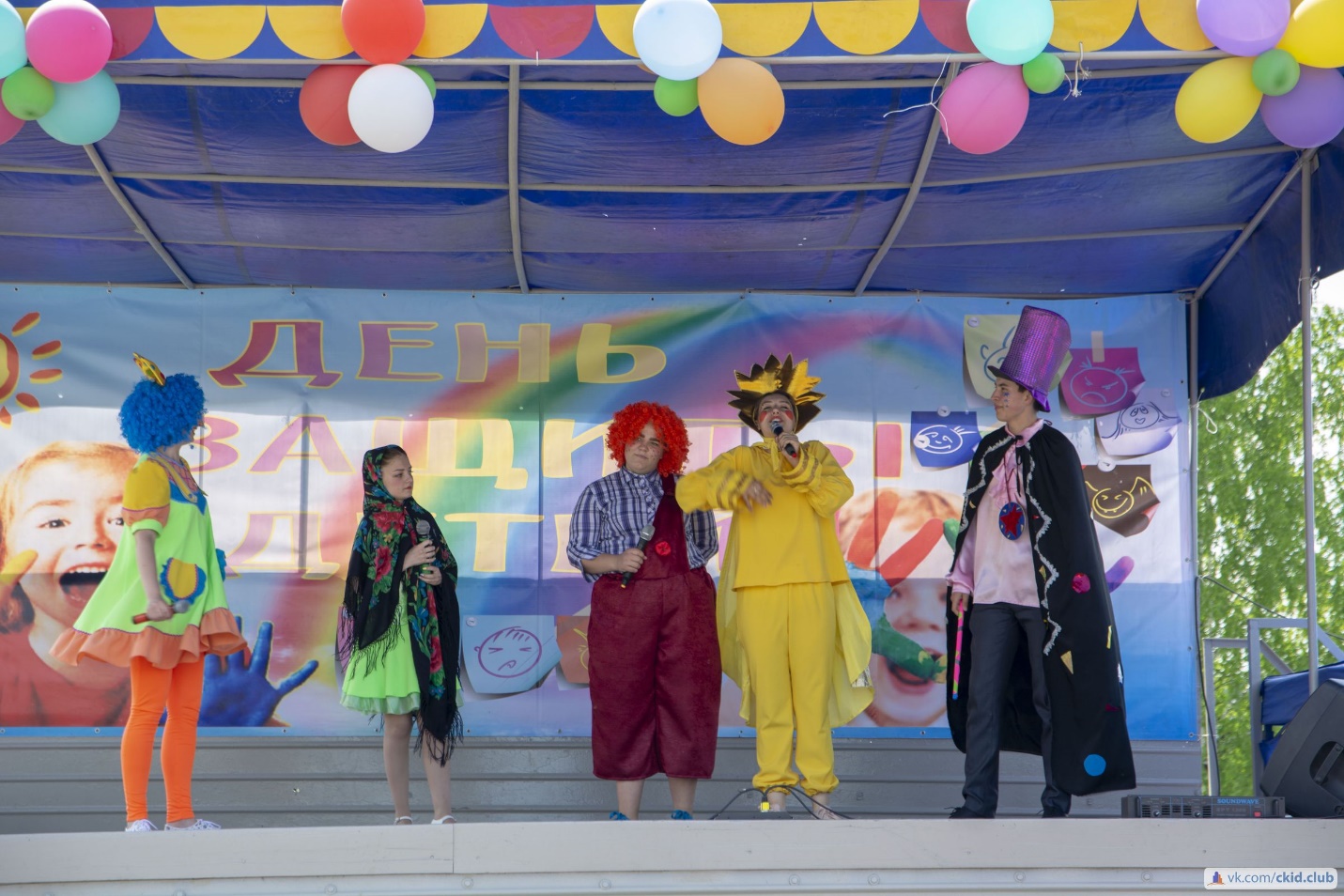 Клуб по интересам «Сделай сам»Руководитель: Миняйлова София РюриковнаНабор детей с 10 лет по 14 лет.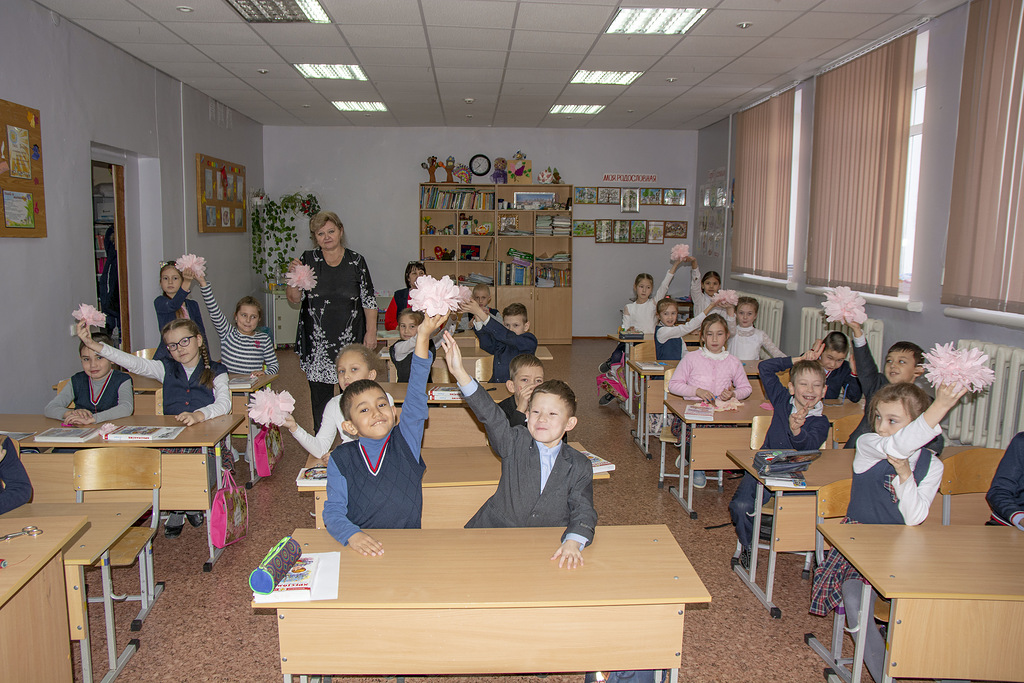 Народная студия декоративно-прикладного искусства «Кружевница»Руководитель: Миняйлова София РюриковнаСтудия открыта для всех желающих, независимо от возраста и уровня подготовки.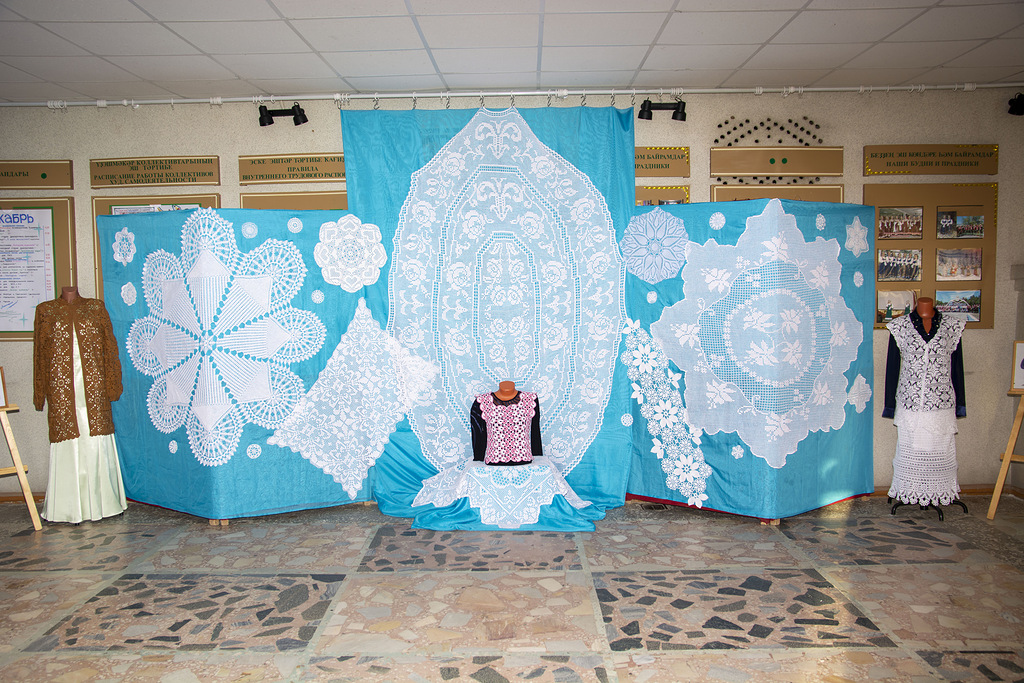 Народный ансамбль русской песни «Рябиновый край»Руководитель: Хасанова Танзиля АкрамовнаНабор участников от 45 лет.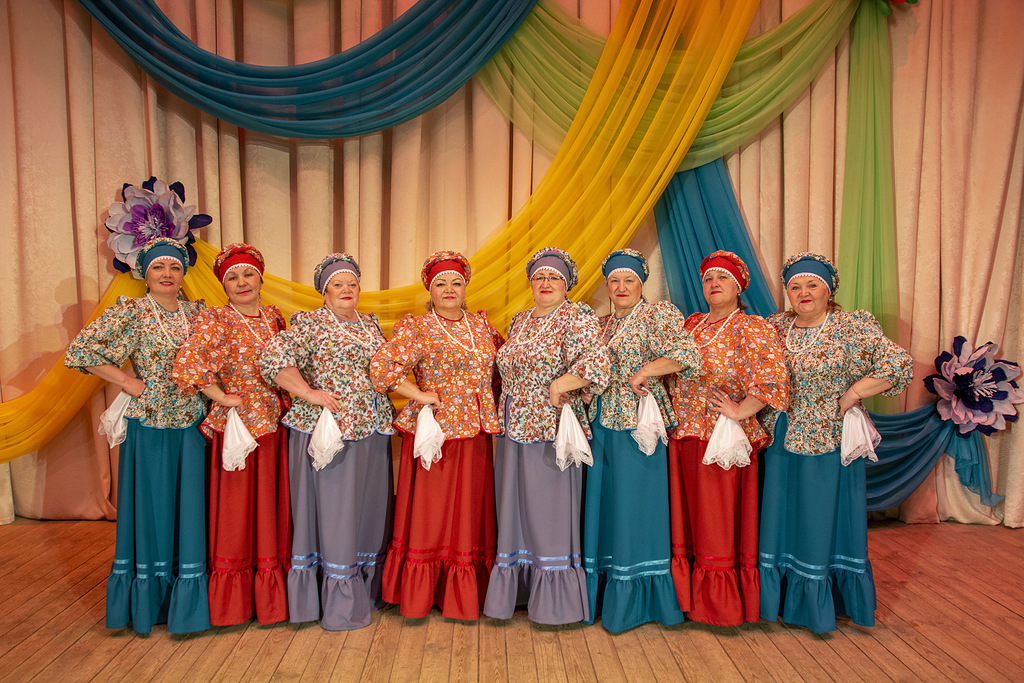 Народный фольклорный ансамбль «Ильмяш»Руководитель: Фаррахова Римма СабировнаНабор участников от 45 лет.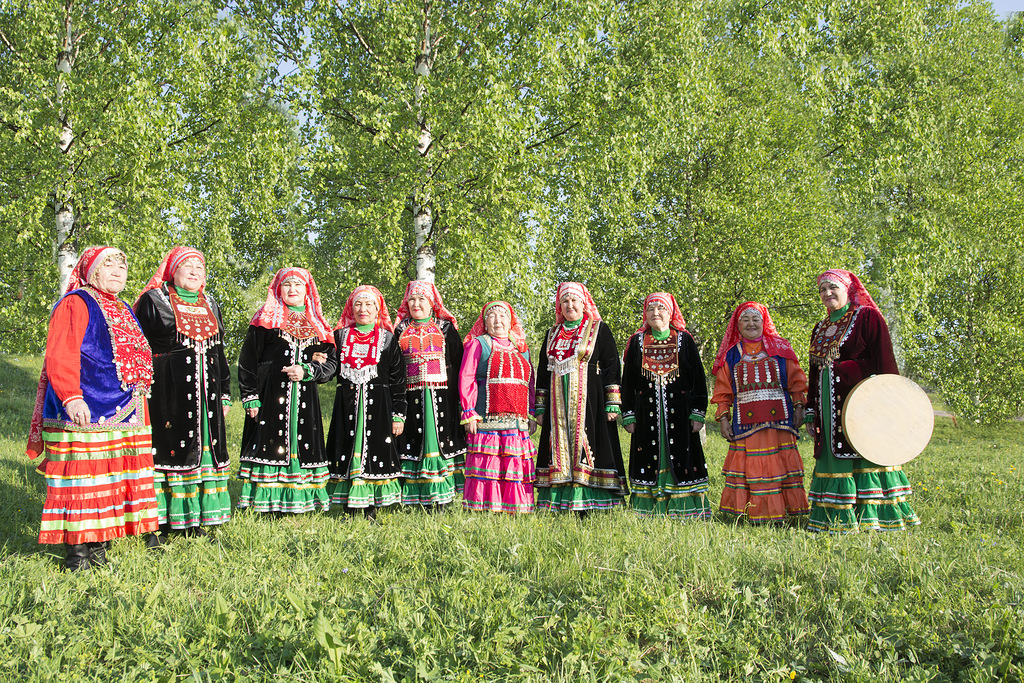 Народная этно-рок группа «Дэрт»Руководитель: Аубакиров Вилмир ИсканьяровичНабор участников от 35 лет.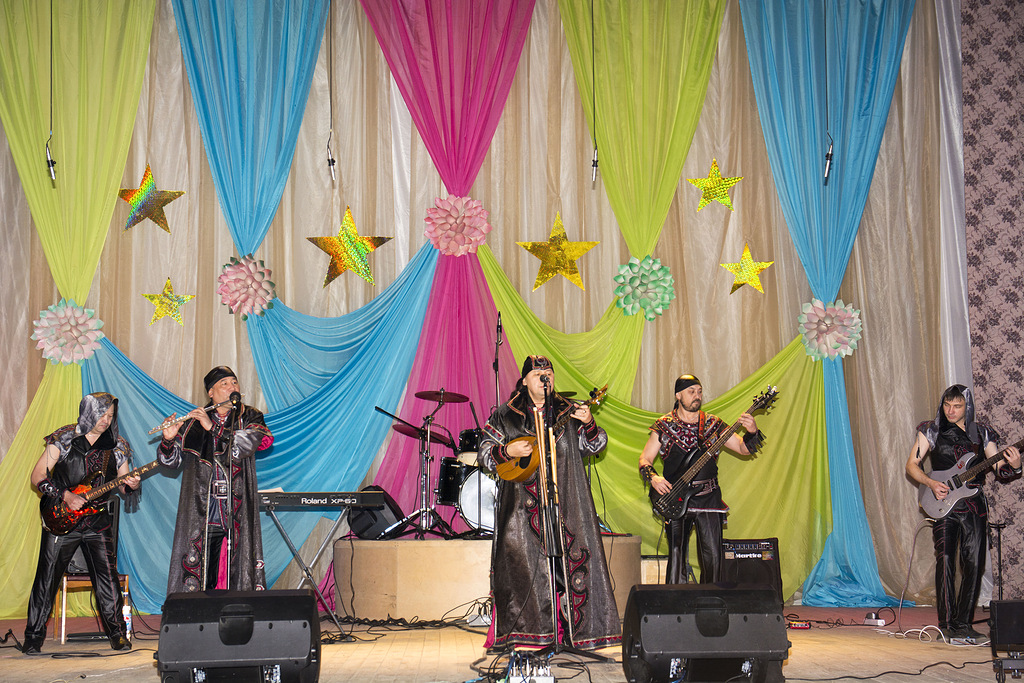 Народный башкирский театр «Карлугас»Руководитель: Фазылова Милауша ЮсуповнаНабор участников от 25 лет по 50 лет.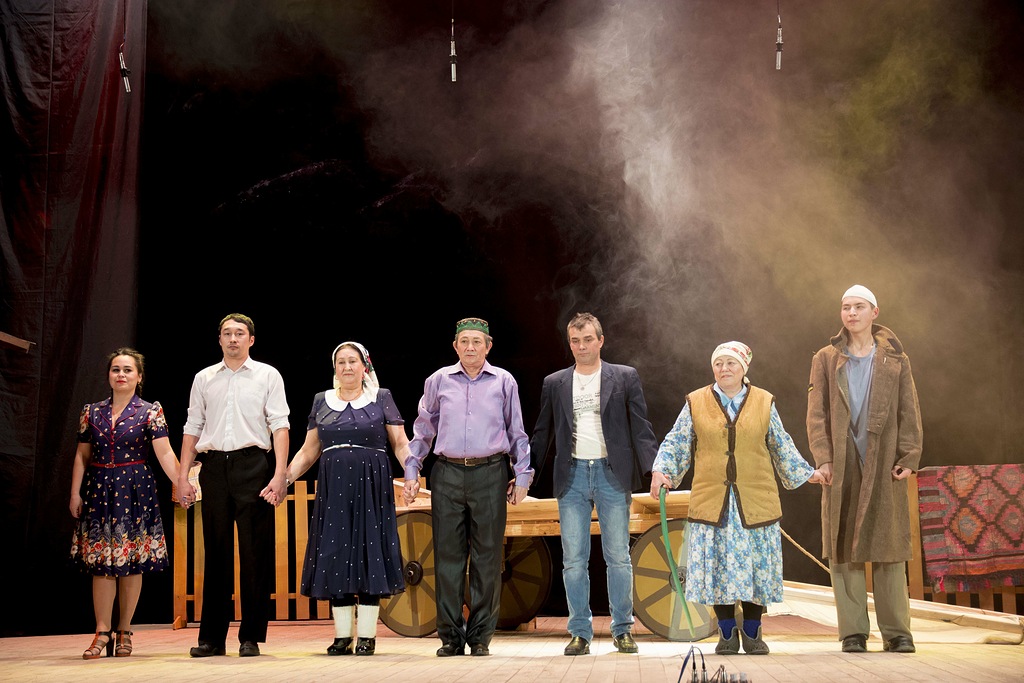 